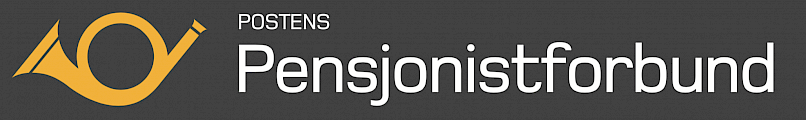 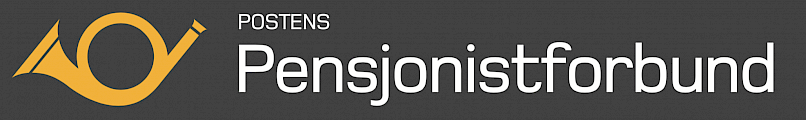 I dette nummer har vi:Julemøte på Tynset 4.12.2019Julekonsert 14.12.2019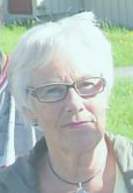 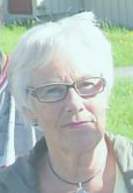 Påmeldingsfrist julemiddag HamarKaffetreff Elverum 30.10.2019Kaffetreff Hamar 6.11.2019Postalt tilbakeblikkBursdagerJulemøte Tynset 4.12.2019Postpensjonistene i Hedmark inviterer til julemøte på Tynset hotell 4.12.2019 kl. 13.30. Det vil bli servert julemat og prisen vil bli kr. 150,-.Bindende påmelding til Håvard Henriksen på tlf. 90200317 eller havardh@snikende.com innen 20.11.2019. Kr. 150,- innbetales til konto 0530 18 74601 innen 20.11.2019.Julekonsert 14.12.2019 kl.19.00Minner om julekonsert med Collegium Vocale, Bernt Ola Volungholen og Ådalsbruk Musikkforening.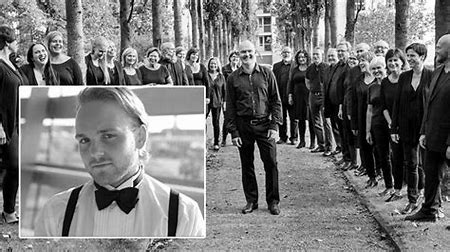 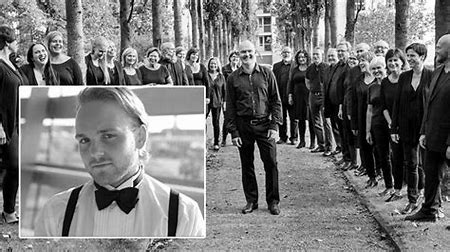 I år som i fjor innbyr HamarPost BIL og Velferdsråd til Vorspiel med servering og sosialt samvær før konserten. Denne gangen på Ridabu Restaurant og Pizza med oppmøte mellom 16:30 og 17:00.Pris for måltid og konsert er 350 kroner, mot ordinær pris 400 kroner bare for konsertbillett. Påmelding innen 1.12.2019 til Iris Gunnarrud irgunnar@online.no eller SMS til 951 56 537.Betaling til HamarPost BIL og Velferdsråd innen 1. 12.2019 – konto 7877 08 70355.Se forøvrige forrige nummer av Hedmarkposten.Julemiddag Hamar 11.12.2019, IskroaMinner om påmeldingsfristen er 20.11.2019.  Påmeldingen er bindende og prisen kr. 150,- innbetales til konto 0530 18 74601 innen 20.11.2019. Se forrige Hedmarkpost.Kaffetreff Elverum 30.102019Liv T. kunne ønske 13 postpensjonister velkommen til Møteplassen i Elverum.Liv T informerte om bl.a.:- kommende planmøte på Møteplassen, vi kan komme med forslag til aktiviteter.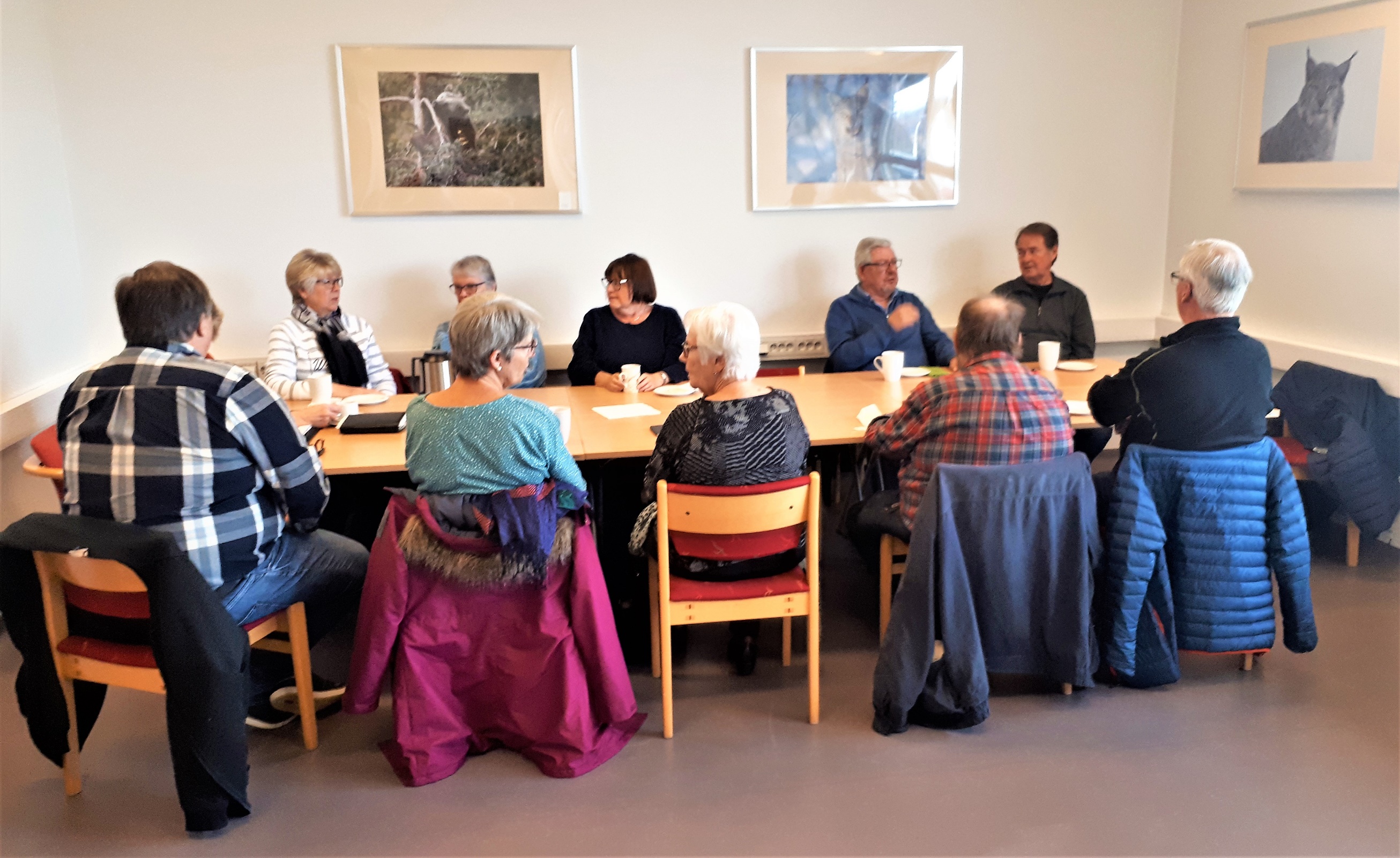 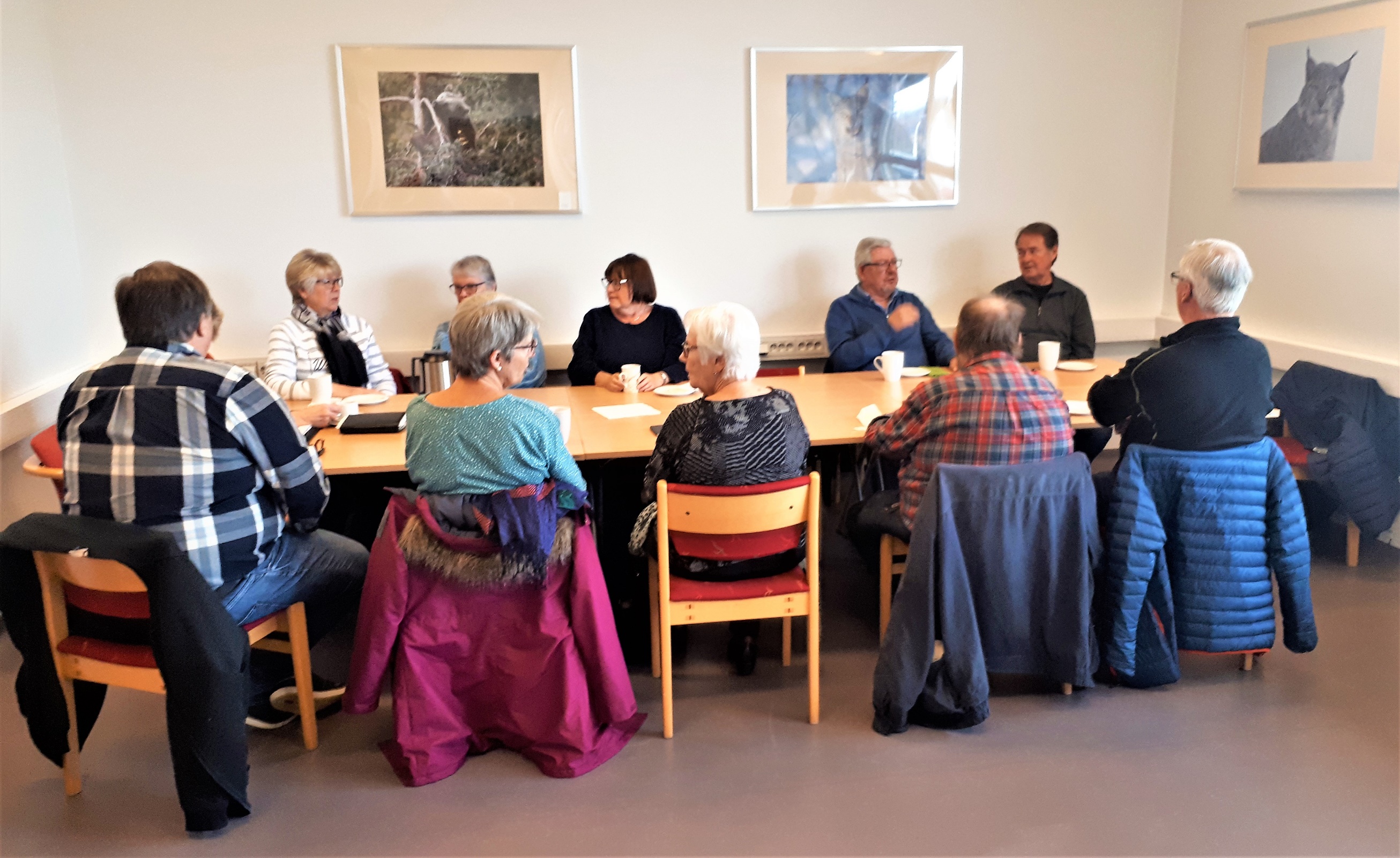 - velferdsteknologi i Elverum kommune, etter spørsmål fra Ingebrigt.- frivillighetsdagen 5.desember på Møteplassen.- eldrerådene i kommunene, Johanne har spilt inn forslag til nye medlemmer til i alt 8 kommuner. Fått noen tilbakemeldinger på få innkomne forslag i noen kommuner.- Nav brukerutvalgGrete Strand fyller 75 år den 3.november, hun fikk blomster, gratulasjoner og bursdagssang.Johanne fortalte fra Ledermøte i Pensjonsforbundet i Hedmark, som fant sted i forrige uke. Kommende arrangement:Julebord på Iskroa, Hamar 11.12. kl.16.00Julelunsj på Tynset 4.12. kl.13.30Johanne presenterte tre forslag til tur i 2020: Flor og Fjære i Stavanger, Gotland og Kroatia. Et flertall foretrakk Gotland.Kaffetreffet ble avsluttet med hyggelig prat og postale tilbakeblikk.Kaffetreff Hamar 6.11.201935 postpensjonister møttes til kaffetreff på La Perla, hvor Johanne ønsket alle velkommen. Etter kaffe og vafler orienterte Johanne om diverse saker bl.a.: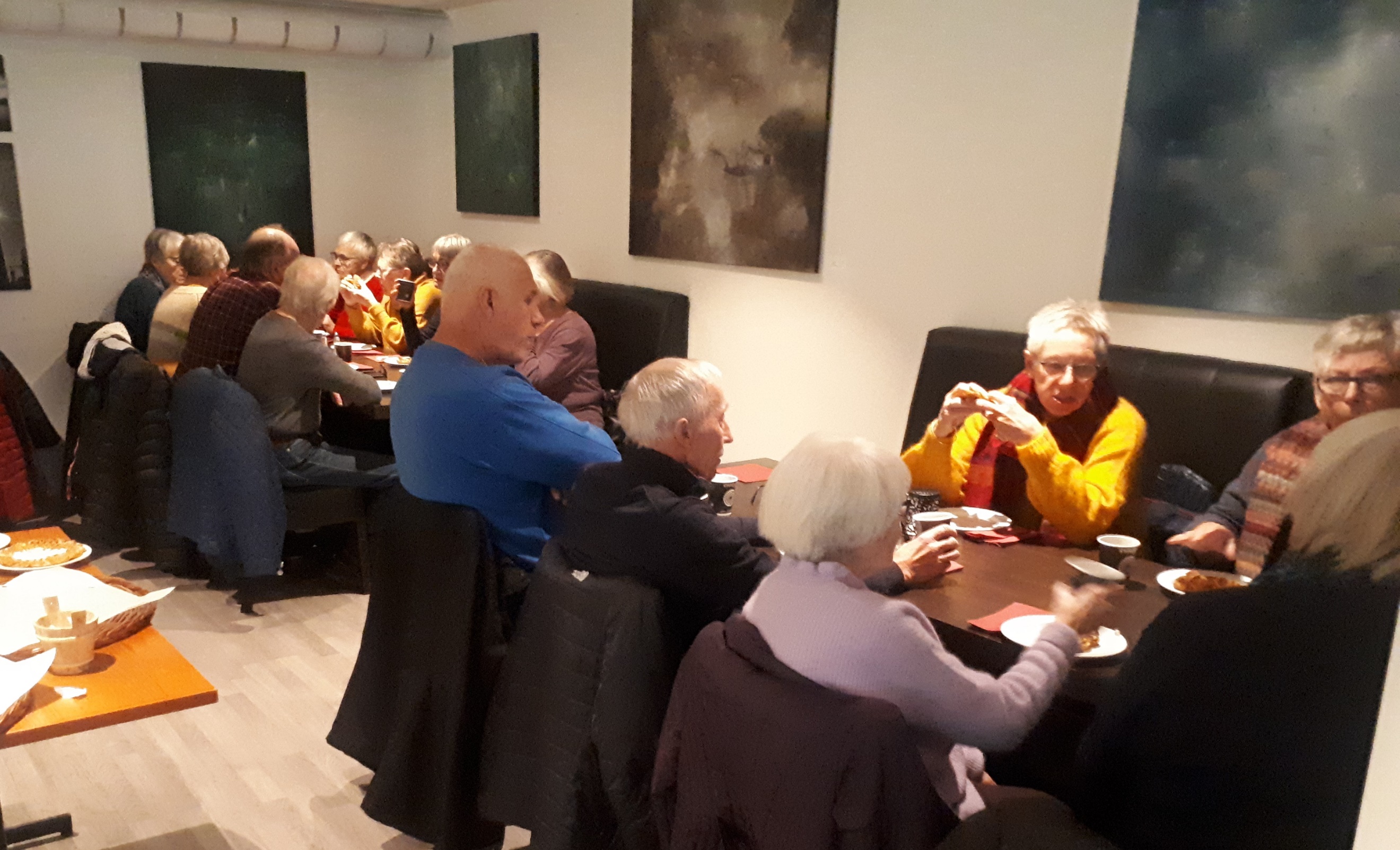 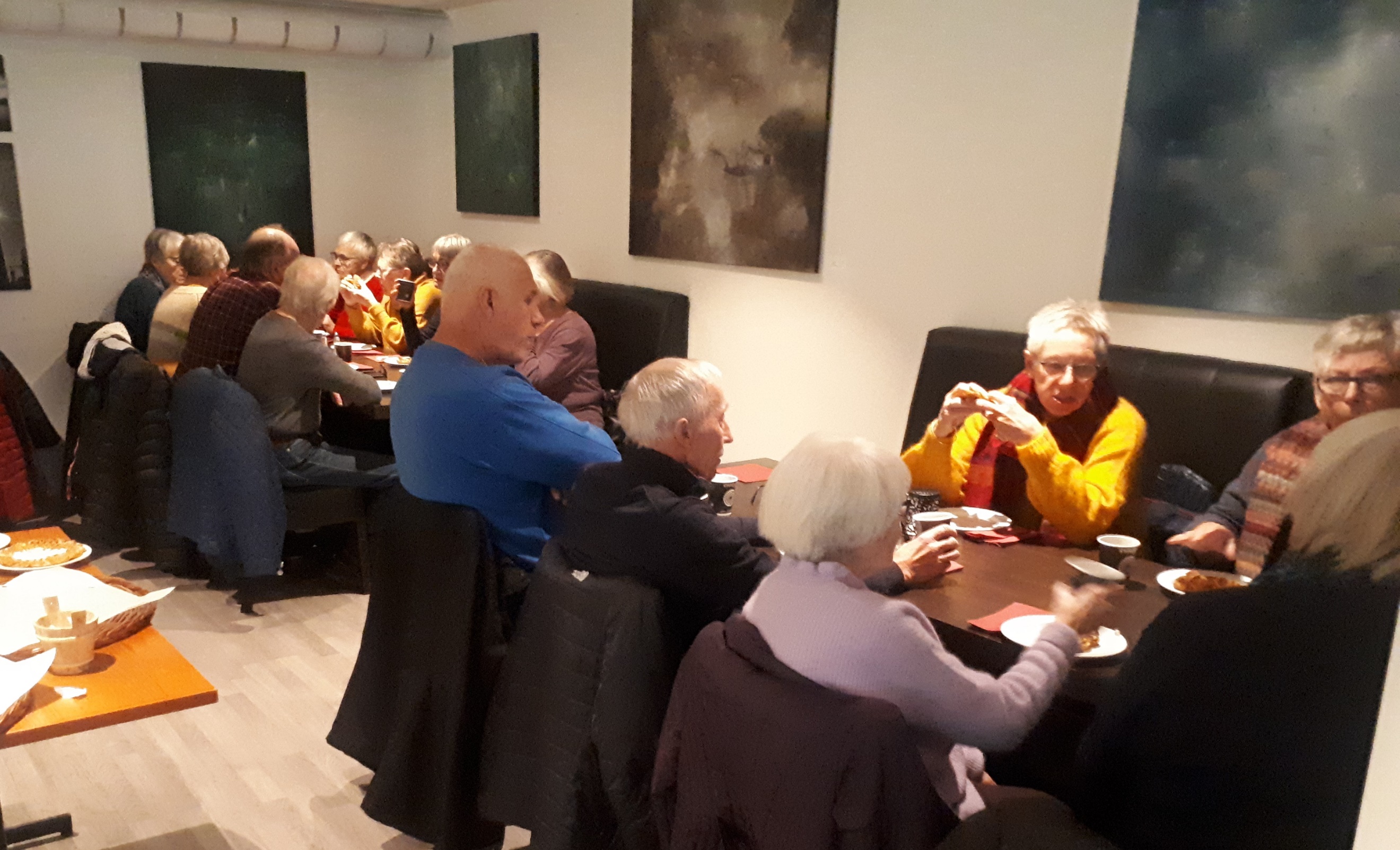 Reiser i 2020. Avdelingen hadde mottatt mange forslag til turer for 2020. Styret hadde valgt å legge frem 3 forslag til kaffetreffet. De 3 forslagene fikk følgende stemmer ved avstemming:Flor og Fjære, Stavanger – 9 stemmerGotland - 18 stemmerKroatia/Dubrovnikområdet – 13 stemmerStyret vil ta en endelig beslutning til hvilken tur som velgesFellesmøte med postpensjonistene i Gudbrandsdal og Vest-OpplandKommende arrangementer.Kaffetreffet ble avsluttet med bildequiz, hvor tema var historiske bygninger/landemerker. Vinneren ble laget 3+3 som oppnådde 23 av 24 mulige poeng. Gratulere.Postale tilbakeblikkHamar Arbeiderblad 6.5.1987.Telepost Elverum NM-mestere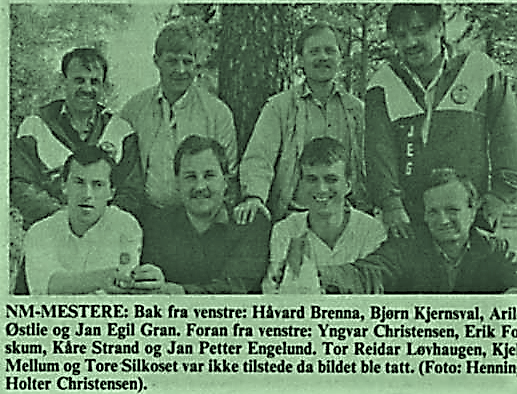 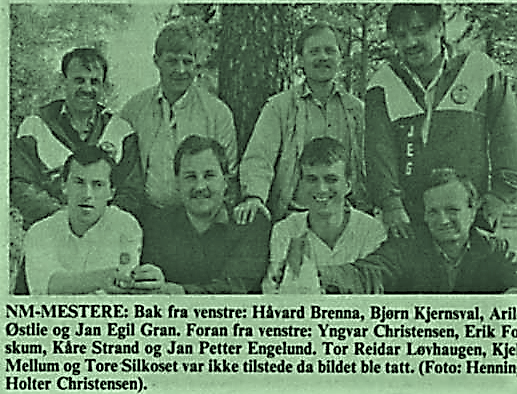 En meget god innsats av Elverumslaget Telepost, brakte håndballkarene helt til topps i årets Post-NM i Trondheim 24.-25.april.Telepost fra Elverum gjorde faktisk rent bord i Trondheim. Laget fikk gull og Teleposts solide spiller Arild Østli ble kåret til turneringens beste spiller, og laget fikk dessuten premien for mestscorende lag.19 lag fra hele landet deltok i Post-NM. Elverumslaget som kommer fra et relativt lite sted, ble berømmet for sin innsats. Telepost vant alle sine seks kamper. I finalen mot Kristiansand måtte det ekstraomganger til, men Telepost halte seieren i land med 14-13. Vinnermålet kom 20 sekunder før slutt. Det var stor stemning under finalen i Trondheim som hele 600 mennesker overvar.Hamar Arbeiderblad 8.10.1993Posten med på Tynset-mart`nOnsdag var Tynset-mart`n i gang. I tillegg til de første pølseselgere, t-skjorteselgere og andre boder i Parkveien, gjorde lokale virksomheter sitt beste til at Tynset-mart`n skulle bli et hyggelig avbrekk i handelsvirksomheten i Tynset-byen.Folk fra Posten hadde kledd seg ut i skikkelig markedsantrekk og forsøkte etter beste evne å overbevise de som stakk innom postkontoret om at det var her det lønte seg å opprette lønnskonto og også få tatt opp boliglån. De serverte kundene kjeks, kaker, kaffe og twist. Vekselvis var de ute i gatene med sine tilbud.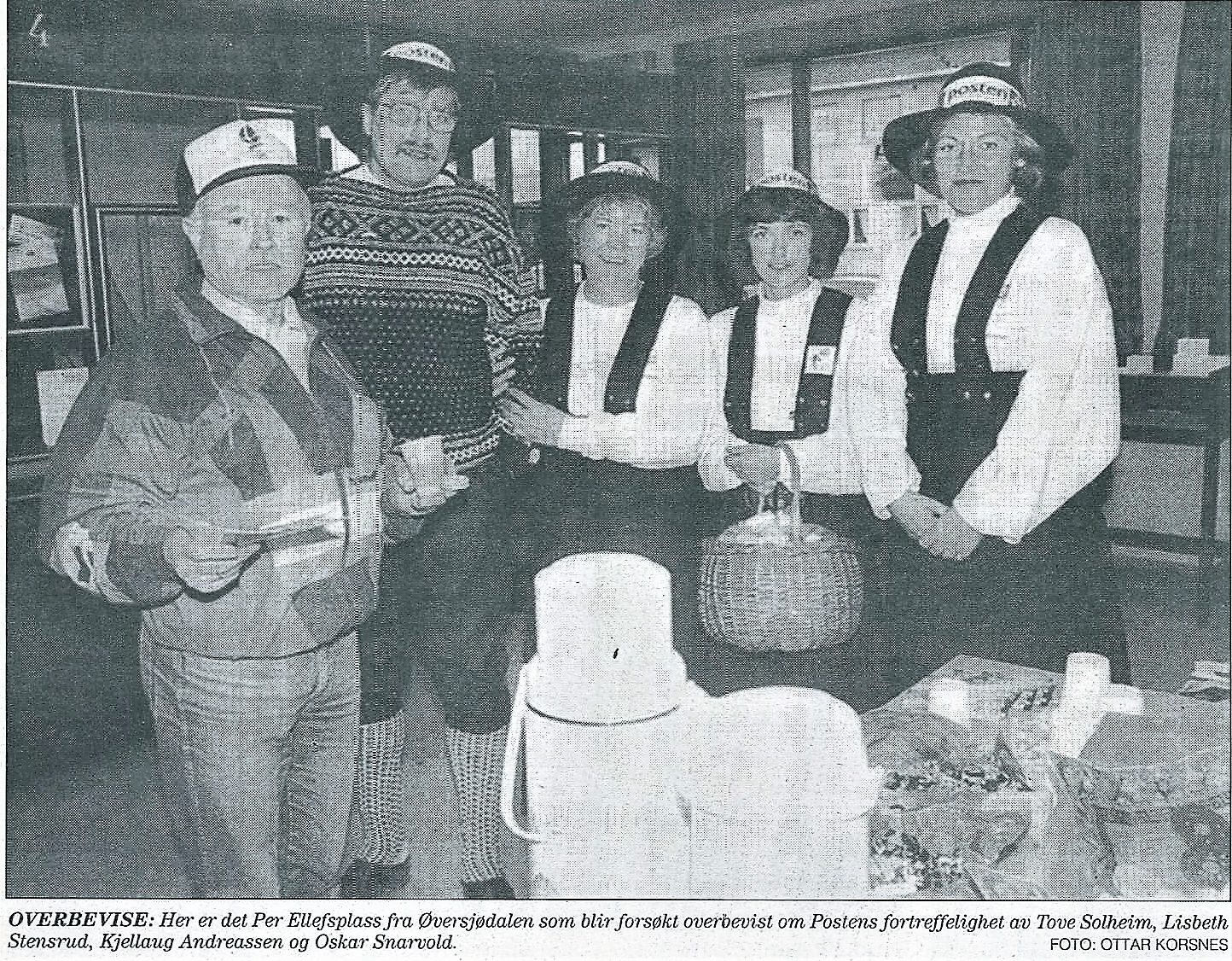 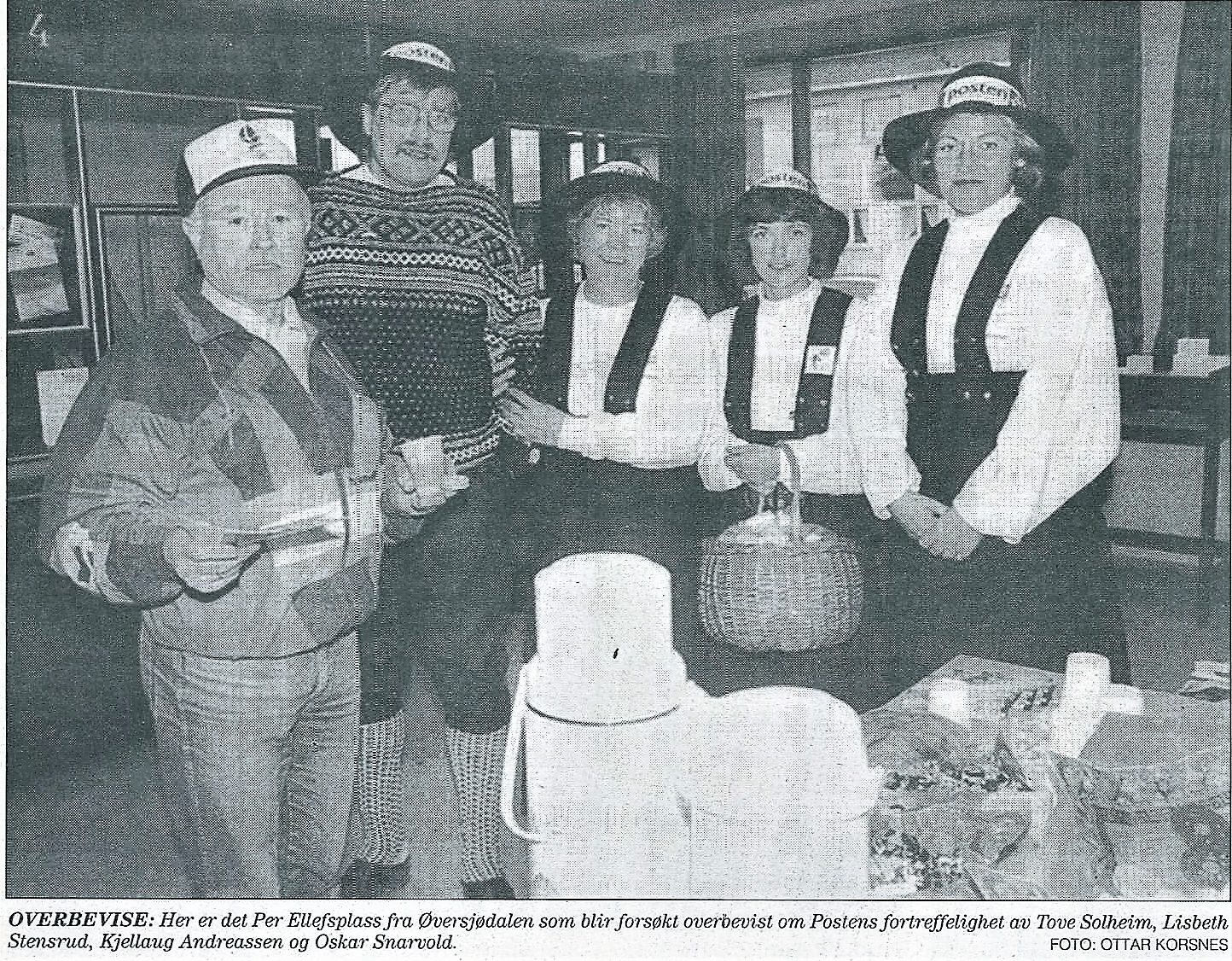 Bursdager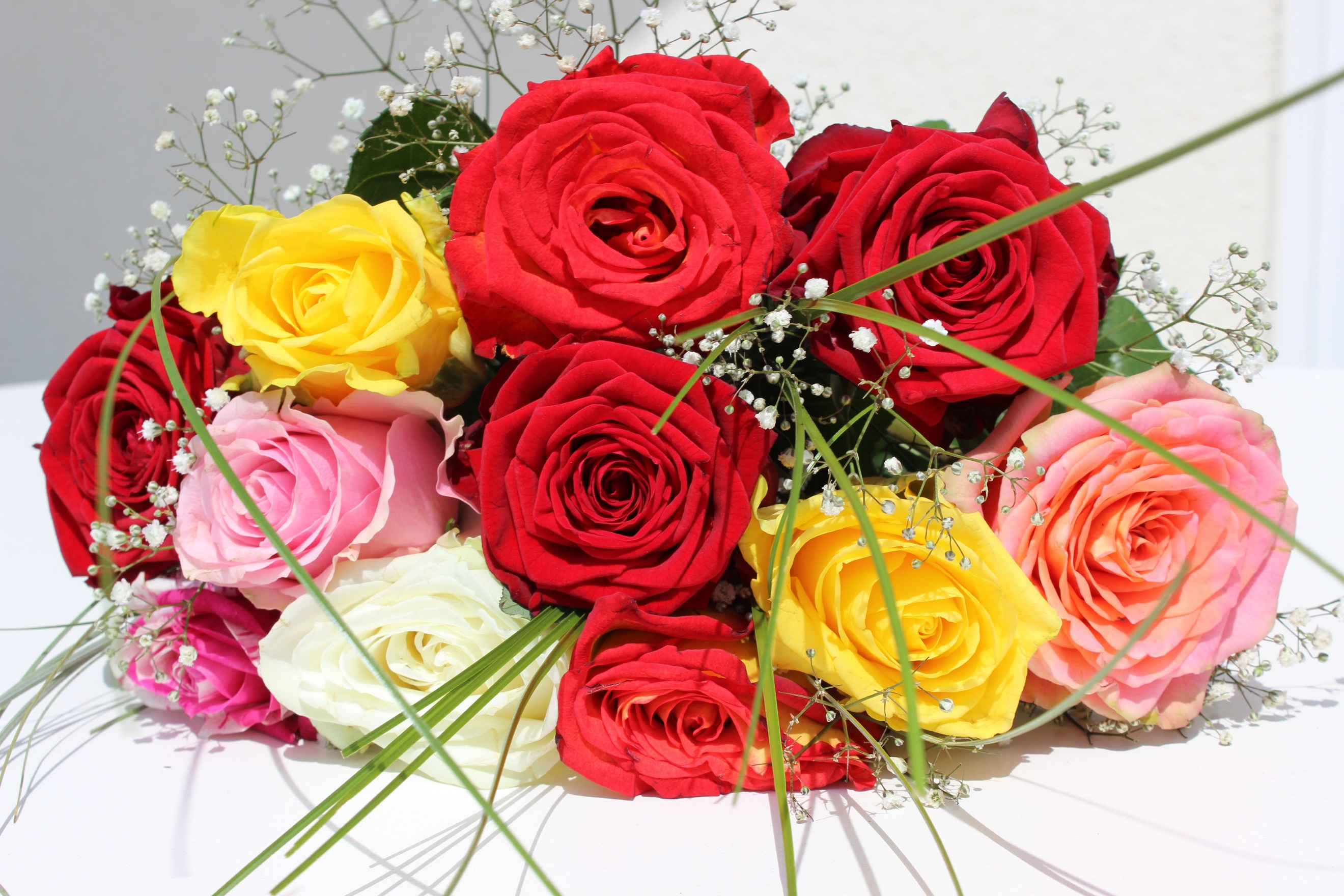 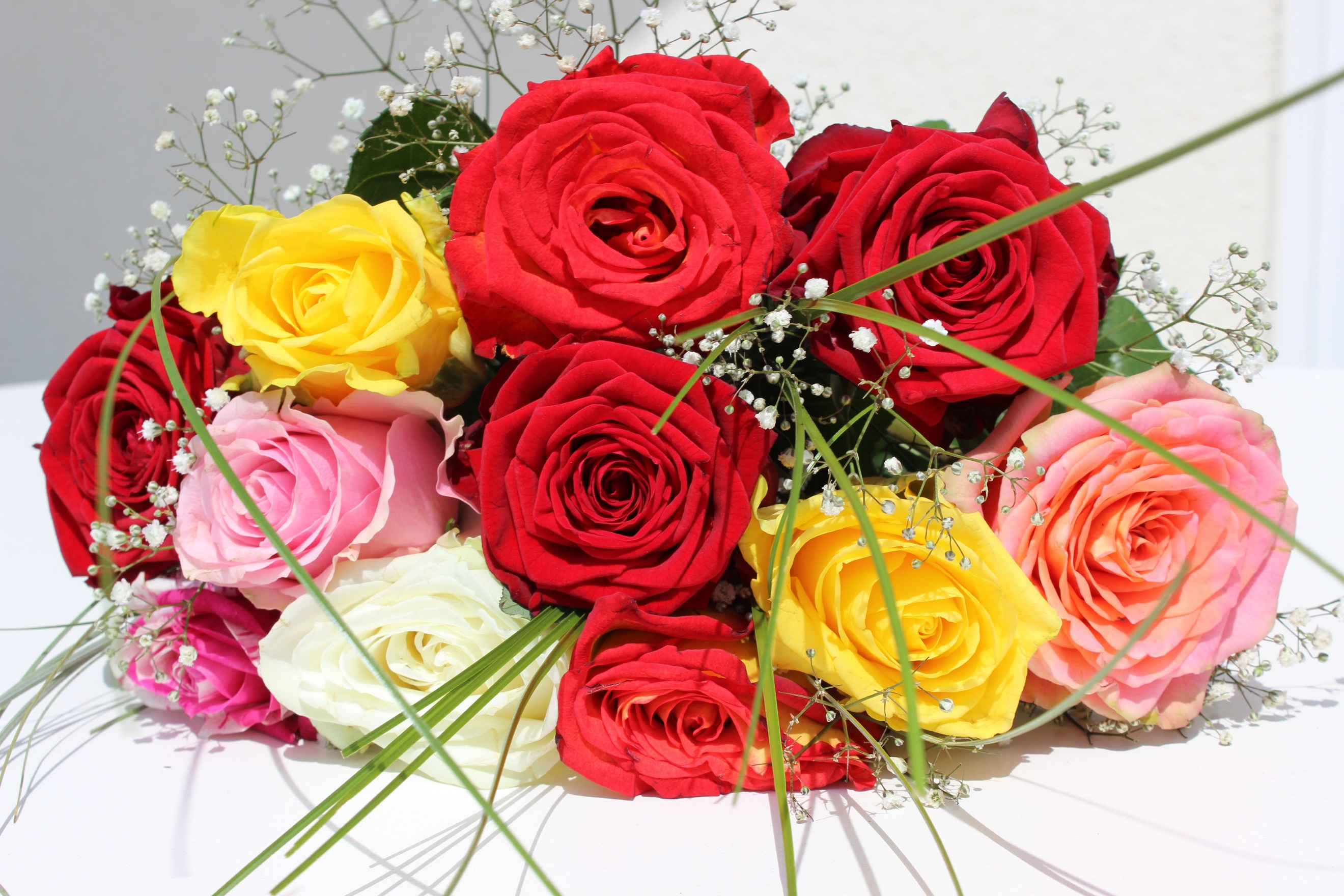 Vi gratulere Kirsti Tønnessen som fyller 95 år 4.12.2019